关于做好 2021 年对省级人民政府履行教育职责情况满意度调查的通知各院（部）、处（室）、中心（馆）：为广泛了解社情民意，客观、公正、科学地评价省级人民政府履行教育职责情况，国务院教育督导委员会办公室面向社会开展满意度调查，并征集对省级人民政府在履行教育职责方面存在的问题线索和意见建议。为了做好此项工作，现就有关事宜通知如下：一、调查时间2021年9月13日至10月20日。二、调查内容围绕对省级人民政府履行教育职责的评价重点，聚焦教育公平、教育质量、政府治理、总体评价等方面，釆用“互联网+调查”方式，面向社会开展满意度调查，并征集对本地人民政府履行教育职责方面存在问题线索和意见建议。三、调查对象调查对象涉及三类人群：教师、学生和社会人士。根据被调查对象和调查重点的不同，各类问卷的内容各有所侧重。每份问卷由填答人基本情况和调查内容两部分组成，分单选题、多选题两种类型。问题举报平台不限调查对象，以开放式问答为主。四、实施方式此次满意度调查依托“中国教育督导”微信公众号实施。调查对象扫描下方中国教育督导微信公众号二维码，或微信搜索“中国教育督导”，选择“关注公众号”点击首页底部“互动平台”菜单，选择“政府履职情况调查”进入问卷填答；选择“举报平台”进入举报系统留言，提供举报线索。填答人可根据各自身份（教师、学生和社会人士）选择相应问卷填答。填答人提交问卷和问题举报后，将自动上传至系统后台，以保证调查过程公正、问卷结果和问题举报内容保密。五、有关要求各学院、各部门领导要高度重视此次满意度调查工作，安排专人负责落实，确保师生调查达到较高参与度，并鼓励师生邀请其家长（家属）等社会人士参与此次调查。请各学院、各部门填写满意度调查完成情况汇总表（附件1），并于2021年10月20日前报学校督导室。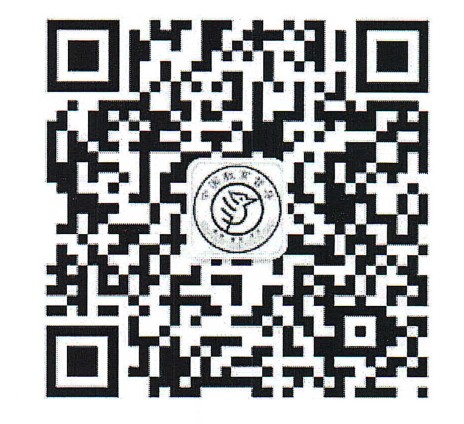 （中国教育督导微信公众号二维码）附件1：满意度调查完成情况汇总表学生参与满意度调查完成情况汇总表 教职工参与满意度调查完成情况汇总表 浙江长征职业技术学院督导室2021年9月13日序号学生班级应参与人数实际参与人数完成率邀请学生家长或其它社会人士参与调查人数部门名称应参与人数实际参与人数完成率邀请社会人士参与调查人数